MULTIPLE MEASURES – INFORMATION FOR EVERY MEMBER STATEHUNGARY 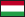 If the EIO/MLA request concerns more than one measure - check first in the Atlas for each measure which authority is the competent receiving authority:1. in the pre-trial stage - all the measures may be included in one EIO/MLA request and sent to the Hungarian Office of the Prosecutor General ( Legfőbb Ügyészség, 1055 Budapest, Markó u. 16, e-mail: neuf@mku.hu; for corruption and organized crime cases - kkszb@mku.hu; Department of Priority, Corruption and Organized Crime Cases). 2. in the trial stage - send a separate EIO/MLA request to each authority competent for the respective measure(s). In this case, to facilitate a possible coordination of the execution, indicate in each EIO (Section D)/MLA request that other requests in the same criminal case have been sent to other authorities in the country.